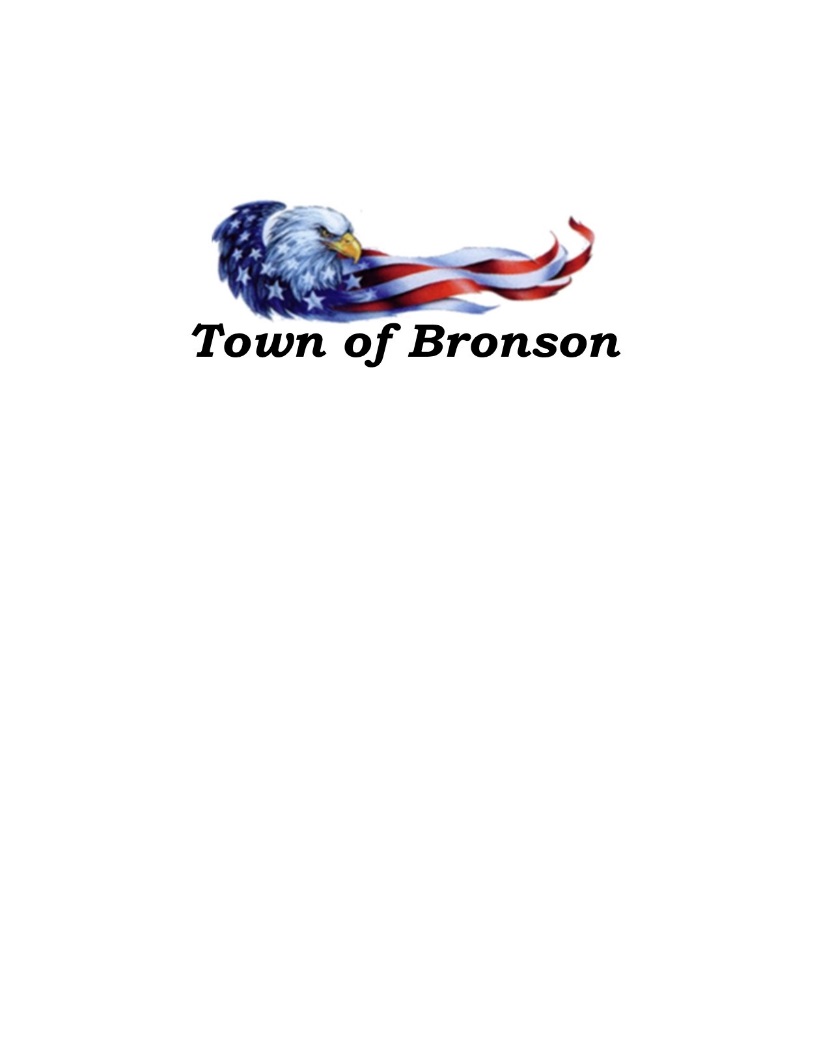 Water Bill QuestionnaireDue to the recent events, changing of the season and minimal rain we have been receiving, The Town of Bronson has taken note on some of the utility bills being higher. Please fill out this questionnaire for us to begin a process in solving your concerns.										                 Y  	  N1)Have you recently been laid off or work from home?		           _____	_____2) Have any children been at the home due to being out of school?  _____ _____3) Have you watered plants more frequently?			          _____ _____4) Have you watered animals more frequently?                                     _____ _____5)Have you washed a car more frequently?				          _____ _____6) Has a pool(s) been recently filled?				 	          _____ _____7)Has there been an increase in irrigation usage?			          _____ _____Name: ___________________________Date:_________Service Address:_________________________________Phone Number:_________________________________Please return this questionnaire either via Email to utilityclerk@townofbronson.org , or at either or the Town hall Dropboxes. (One on the front porch or the drive by on the side of the building.)